　　　　　　　　　　　　　２０１６年 ５・６月のメニューアマランサスライス　＆　新茶ふりかけ　　　　　　　　　　　★米１合　
　　　　　　　　　　　★アマランサス（10％）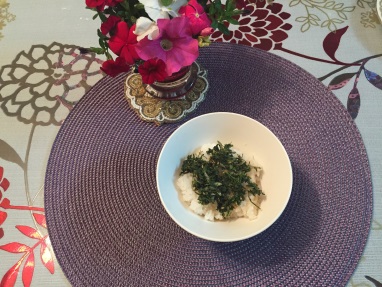 ★新茶出し殻　大１
★煎りゴマ
★縮緬ジャコ生春巻き                      ★生春巻きの皮　1枚　　　　　　　★酢　大１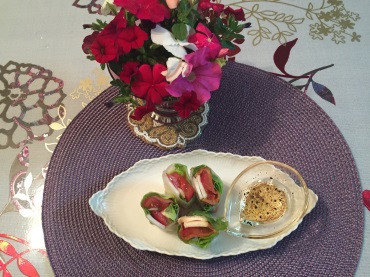 　　　　　　　　　　　★スモークサーモン　1枚　　　　　★ハチミツ　大１                      ★サラダ菜　1枚　　　　　　　　　★七味唐辛子　少々　　　　　　　　　　　★エリンギ　1/2　　　　　　　　　　　★トマト　1/2パイナップル（いちご）の白和え　　　　　　　　　　　★木綿豆腐　1/2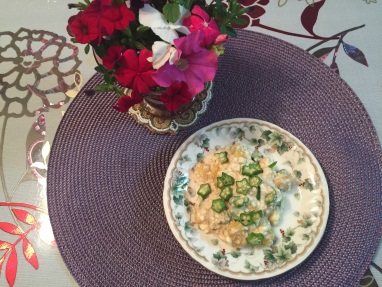                       ★パイナップル　50g                      ★オクラ　1本　                      ★カッテージチーズ　大1/2                      ★塩ヨーグルト　大1/2チアシードジュース　　　　　　　　　　　★チアシード 大１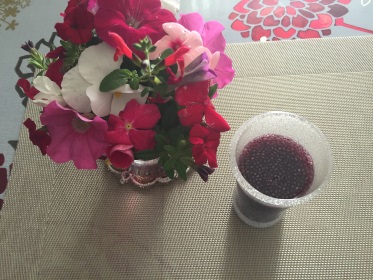 　　　　　　　　　　　★生ジュース　150ccマシュマロの酒粕漬け　　　　　　　　　　　★酒粕100g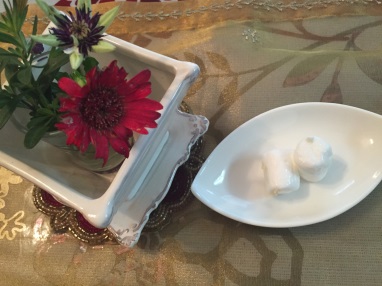                       ★焼酎or 日本酒　50cc                      ★マシュマロ　適量